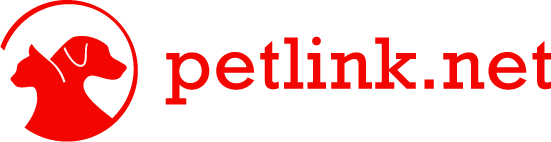 NEWSLETTER CONTENTMicrochips registered with PetLink.net help pets find their way home by giving them a silent voice when they can’t speak for themselves.Microchipping is the only unique, unalterable, tamper-proof and permanent form of identification that owners can provide for pets. Collars with tags can be removed, torn or chewed off, and tattoos can become illegible over time. A GPS collar can run out of battery or go out of range. Once microchipped, owners are strongly encouraged to register their pets in the PetLink.net database so that their contact information is on record in the event that their pet is ever lost.A microchip, together with PetLink.net, gives your pet a silent voice and gives owners peace of mind that your beloved pet will always find its way home. Even if your pet stays indoors, events like natural disasters, house fires and other unfortunate incidents often leave pets unprotected. Through microchipping and registration in PetLink.net, you can ensure that if you are seperated from your pet, the chance of being reunited increases dramatically.Bring your pet to [insert facility name]’s microchip event on [insert date] at [insert location] where your per can be microchipped, or call us at [insert facility phone number] to make an appointment today. Ensure your pet has the protection they need!# # #© 2020 Datamars, Inc. All rights reserved.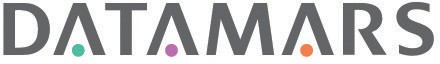 PetLink is a registered trademark of Datamars, Inc.